North Country Spinners Membership Form - 2020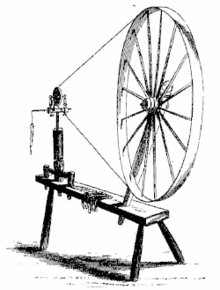 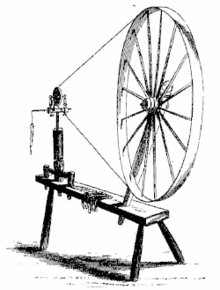 New _____  Renewal_____Name:_____________________________________________________________Address:___________________________________________________________City:______________________ State:_______ Zip:_________ County:_________Phone:_____________________ E-mail:_________________________________	Ravelry Name:______________________________________________________Dues: $30.00 for single membership and $40.00 for a family(Pro-rated dues for July through December: $15.00 for single membership and $20.00 for a family)Please make checks payable to: North Country Spinners, Inc.Please send checks to: Cynthia Manno, 178 Florence Place, South Plainfield, NJ 07080The newsletter is sent via e-mail to members whose dues are current. (A copy will be sent via USPS to those who do not have computer access).Area(s) of fiber experience:                 _____ Spinning               _____ Weaving   _____ Knitting     _____ Crocheting     _____ Other (please list: ________________________)     GET INVOLVED!    We are active members, serving the guild and the community!Guild Service:  Officer or committee person; sharing a skill by teaching a program or workshop; meeting site preparation and clean-up; assisting with refreshments.Community Service:  Demonstrating or teaching at various events; making items for guild charities, booth preparation and clean-up at Garden State Sheep Breeders Festival and other events.How will you participate as an active guild member?:  (check all that apply)____Serve as Officer or Committee Person	  	____Provide Refreshments  ____Demonstrate/Teach a Skill at an event              ____Share/Teach a Skill____Meeting Site Preparation and Clean-up        	____Event Site Preparation and Clean-upOffice Use:   Date:______  Check #:_____  Cash:_____ Amt:_____  Card:_____ Tag:_____     ______________________________________________________________________________MUST complete to receive newsletter:North Country Spinners Membership Form - 2020New _____  Renewal_____Name:_____________________________________________________________E-Mail Address:_____________________________________________________